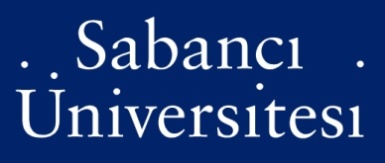 MEDICAL INFORMATION FORMTop of FormNAME and SURNAME: All students who attend Sabancı University must provide medical information to the Health Center of Sabancı University. One of the main objectives of this application is to enable the university to provide a safer and healthier environment for students. The following forms are being sent only for information purpose and  you are required to fill out Health Information Form online. You will also be notified soon about the dates for filling out the forms. The health information will become a part of your medical record and this record is confidential and will not be released to anyone without your permission.All newly accepted students are required to submit chest x-ray results  and blood test results to the responsible person of Medical Department during the University Registration.IMPORTANT ! Don't forget to have a blood test done (Hemogram, HBsAg, Anti-HBs, Anti-HBc IgG, Anti-HAV IgG, Anti-Measles IgG, Anti-Mumps IgG, Anti-Rubella IgG) 
and get chest x-ray to fill the Medical Information form. You have to give the chest x-ray results and blood test results
to the responsible person of Medical Department during the registration. (Even if you have graduated from Sabanci University)Sorularınız İçin / For Questions :                                                                               Sağlık Merkezi / Health Center                                                                                   0 216 483 99 48/46/54/25                                                                              healthcenter@sabanciuniv.eduBottom of FormREGION INFORMATION: Please select the region you are from.REGION INFORMATION: Please select the region you are from.REGION INFORMATION: Please select the region you are from.REGION INFORMATION: Please select the region you are from.REGION INFORMATION: Please select the region you are from.REGION INFORMATION: Please select the region you are from.REGION INFORMATION: Please select the region you are from. Turkey Turkey Turkey Turkey Turkey Turkey Turkey Sub-Saharan Africa( Angola, Benin, Botswana, Burkina Faso, Burundi, Cameroon, Cape Verde, Central African Republic, Chad, Comoros, Congo (Brazzaville), Congo (Democratic Republic) Côte d'Ivoire, Djibouti, Equatorial Guinea, Eritrea, Ethiopia, Gabon, The Gambia, Ghana, Guinea, Guinea-Bissau, Kenya, Lesotho, Liberia Madagascar, Malawi, Mali, Mauritania, Mauritius, Mozambique, Namibia, Niger, Nigeria, Réunion, Rwanda, Sao Tome and Principe, Senegal Seychelles, Sierra Leone, Somalia, South Africa, Sudan, Swaziland, Tanzania, Togo, Uganda, Western Sahara, Zambia, Zimbabwe )( Angola, Benin, Botswana, Burkina Faso, Burundi, Cameroon, Cape Verde, Central African Republic, Chad, Comoros, Congo (Brazzaville), Congo (Democratic Republic) Côte d'Ivoire, Djibouti, Equatorial Guinea, Eritrea, Ethiopia, Gabon, The Gambia, Ghana, Guinea, Guinea-Bissau, Kenya, Lesotho, Liberia Madagascar, Malawi, Mali, Mauritania, Mauritius, Mozambique, Namibia, Niger, Nigeria, Réunion, Rwanda, Sao Tome and Principe, Senegal Seychelles, Sierra Leone, Somalia, South Africa, Sudan, Swaziland, Tanzania, Togo, Uganda, Western Sahara, Zambia, Zimbabwe )( Angola, Benin, Botswana, Burkina Faso, Burundi, Cameroon, Cape Verde, Central African Republic, Chad, Comoros, Congo (Brazzaville), Congo (Democratic Republic) Côte d'Ivoire, Djibouti, Equatorial Guinea, Eritrea, Ethiopia, Gabon, The Gambia, Ghana, Guinea, Guinea-Bissau, Kenya, Lesotho, Liberia Madagascar, Malawi, Mali, Mauritania, Mauritius, Mozambique, Namibia, Niger, Nigeria, Réunion, Rwanda, Sao Tome and Principe, Senegal Seychelles, Sierra Leone, Somalia, South Africa, Sudan, Swaziland, Tanzania, Togo, Uganda, Western Sahara, Zambia, Zimbabwe )( Angola, Benin, Botswana, Burkina Faso, Burundi, Cameroon, Cape Verde, Central African Republic, Chad, Comoros, Congo (Brazzaville), Congo (Democratic Republic) Côte d'Ivoire, Djibouti, Equatorial Guinea, Eritrea, Ethiopia, Gabon, The Gambia, Ghana, Guinea, Guinea-Bissau, Kenya, Lesotho, Liberia Madagascar, Malawi, Mali, Mauritania, Mauritius, Mozambique, Namibia, Niger, Nigeria, Réunion, Rwanda, Sao Tome and Principe, Senegal Seychelles, Sierra Leone, Somalia, South Africa, Sudan, Swaziland, Tanzania, Togo, Uganda, Western Sahara, Zambia, Zimbabwe )( Angola, Benin, Botswana, Burkina Faso, Burundi, Cameroon, Cape Verde, Central African Republic, Chad, Comoros, Congo (Brazzaville), Congo (Democratic Republic) Côte d'Ivoire, Djibouti, Equatorial Guinea, Eritrea, Ethiopia, Gabon, The Gambia, Ghana, Guinea, Guinea-Bissau, Kenya, Lesotho, Liberia Madagascar, Malawi, Mali, Mauritania, Mauritius, Mozambique, Namibia, Niger, Nigeria, Réunion, Rwanda, Sao Tome and Principe, Senegal Seychelles, Sierra Leone, Somalia, South Africa, Sudan, Swaziland, Tanzania, Togo, Uganda, Western Sahara, Zambia, Zimbabwe )( Angola, Benin, Botswana, Burkina Faso, Burundi, Cameroon, Cape Verde, Central African Republic, Chad, Comoros, Congo (Brazzaville), Congo (Democratic Republic) Côte d'Ivoire, Djibouti, Equatorial Guinea, Eritrea, Ethiopia, Gabon, The Gambia, Ghana, Guinea, Guinea-Bissau, Kenya, Lesotho, Liberia Madagascar, Malawi, Mali, Mauritania, Mauritius, Mozambique, Namibia, Niger, Nigeria, Réunion, Rwanda, Sao Tome and Principe, Senegal Seychelles, Sierra Leone, Somalia, South Africa, Sudan, Swaziland, Tanzania, Togo, Uganda, Western Sahara, Zambia, Zimbabwe ) Other Country Other Country Other Country Other Country Other Country Other Country Other Country1.MEDICAL INFORMATION OF THE FAMILY1.MEDICAL INFORMATION OF THE FAMILY1.MEDICAL INFORMATION OF THE FAMILY1.MEDICAL INFORMATION OF THE FAMILY1.MEDICAL INFORMATION OF THE FAMILY1.MEDICAL INFORMATION OF THE FAMILY1.MEDICAL INFORMATION OF THE FAMILYPut a mark on the previous and current diseases of your familiesPut a mark on the previous and current diseases of your familiesPut a mark on the previous and current diseases of your familiesPut a mark on the previous and current diseases of your familiesPut a mark on the previous and current diseases of your familiesPut a mark on the previous and current diseases of your familiesPut a mark on the previous and current diseases of your families     DISEASES Mother Father Sibling Uncle/Aunt(Paternal) Uncle/Aunt(Maternal)     Thalassemia Minor     Sudden Death     Cerebral Hemoragy     Hemiplegy     Genetic Diseases (explaines)     Genetic Diseases (explaines)     Goitre(Swelling of the Thyroid)     Chronic Hepatitis B     Miyocardial Infarction     Cancer (type)     Cancer (type)     Migraine     Diabetes Mellitus     Tuberculosis     Hypertension     Others (explaines)     Others (explaines)     FAMILY ALIVE DECEASED DECEASED REASON OF DECEASE REASON OF DECEASE REASON OF DECEASE     Mother     Father     Siblings2.MEDICAL INFORMATION OF THE STUDENT2.MEDICAL INFORMATION OF THE STUDENT2.MEDICAL INFORMATION OF THE STUDENT2.MEDICAL INFORMATION OF THE STUDENT2.MEDICAL INFORMATION OF THE STUDENT2.MEDICAL INFORMATION OF THE STUDENT2.MEDICAL INFORMATION OF THE STUDENTPut a mark on the previous and current diseases you have had.(Define the diagnosis, the date, the treatment type and your current situation.)Put a mark on the previous and current diseases you have had.(Define the diagnosis, the date, the treatment type and your current situation.)Put a mark on the previous and current diseases you have had.(Define the diagnosis, the date, the treatment type and your current situation.)Put a mark on the previous and current diseases you have had.(Define the diagnosis, the date, the treatment type and your current situation.)Put a mark on the previous and current diseases you have had.(Define the diagnosis, the date, the treatment type and your current situation.)Put a mark on the previous and current diseases you have had.(Define the diagnosis, the date, the treatment type and your current situation.)Put a mark on the previous and current diseases you have had.(Define the diagnosis, the date, the treatment type and your current situation.) DISESASES Select Explanation Explanation Explanation Explanation Explanation Thalassemia Minor Allergy (medicine) Medicine Name Food Allergy Pollen Allergy Allergy (others) Anemy Asthma Bronchiale Depression Acute Rheumatic Arthritis Epilepsy Ortopedic Handicap Eye Problems Goitre(Swelling of the Thyroid) Rheumatic Carditis Heart Diseases(others) Menengitis Migraine Nefritis Loss of Organ Diabetes Mellitus Tuberculosis Hypertension Others(explaines)3.CONTINUOUS MEDICATION3.CONTINUOUS MEDICATION3.CONTINUOUS MEDICATION3.CONTINUOUS MEDICATION3.CONTINUOUS MEDICATION3.CONTINUOUS MEDICATION3.CONTINUOUS MEDICATION4.OPERATIONS4.OPERATIONS4.OPERATIONS4.OPERATIONS4.OPERATIONS4.OPERATIONS4.OPERATIONS Appendicitis  Tonsil  Others  Appendicitis  Tonsil  Others  Appendicitis  Tonsil  Others  Appendicitis  Tonsil  Others  Appendicitis  Tonsil  Others  Appendicitis  Tonsil  Others  Appendicitis  Tonsil  Others 5.STUDENT'S HEALTH INSURANCE (Only for Turkish Students)5.STUDENT'S HEALTH INSURANCE (Only for Turkish Students)5.STUDENT'S HEALTH INSURANCE (Only for Turkish Students)5.STUDENT'S HEALTH INSURANCE (Only for Turkish Students)5.STUDENT'S HEALTH INSURANCE (Only for Turkish Students)5.STUDENT'S HEALTH INSURANCE (Only for Turkish Students)5.STUDENT'S HEALTH INSURANCE (Only for Turkish Students) HEALTH INSURANCE No SGK SGK Private Private Private HEALTH INSURANCE Company Name  Company Name  Company Name 6.EXAMINATION TO BE MADE and VACCINES6.EXAMINATION TO BE MADE and VACCINES6.EXAMINATION TO BE MADE and VACCINES6.EXAMINATION TO BE MADE and VACCINES6.EXAMINATION TO BE MADE and VACCINES6.EXAMINATION TO BE MADE and VACCINES6.EXAMINATION TO BE MADE and VACCINES6.1. TBc (Tuberculosis) :6.1. TBc (Tuberculosis) :6.1. TBc (Tuberculosis) :6.1. TBc (Tuberculosis) :6.1. TBc (Tuberculosis) :6.1. TBc (Tuberculosis) :6.1. TBc (Tuberculosis) :Test Date 
Result
   Result
   Please write the date of the chest x-ray that you had in a recent year. On the enrollment day, you should give your chest x-ray and its report to the Health Center personel. (Confirmed by Tuberculosis - Fighting Clinic's doctor or Radiology/Chest Diseases expert)Please write the date of the chest x-ray that you had in a recent year. On the enrollment day, you should give your chest x-ray and its report to the Health Center personel. (Confirmed by Tuberculosis - Fighting Clinic's doctor or Radiology/Chest Diseases expert)Please write the date of the chest x-ray that you had in a recent year. On the enrollment day, you should give your chest x-ray and its report to the Health Center personel. (Confirmed by Tuberculosis - Fighting Clinic's doctor or Radiology/Chest Diseases expert)Please write the date of the chest x-ray that you had in a recent year. On the enrollment day, you should give your chest x-ray and its report to the Health Center personel. (Confirmed by Tuberculosis - Fighting Clinic's doctor or Radiology/Chest Diseases expert)6.2. For Meningococcic Meningitis6.2. For Meningococcic Meningitis6.2. For Meningococcic Meningitis6.2. For Meningococcic Meningitis6.2. For Meningococcic Meningitis6.2. For Meningococcic Meningitis6.2. For Meningococcic MeningitisVaccination Date
Vaccine name 
Vaccine name 
Vaccine name 
You have to get your vaccine in your country. Indicate the date and name of vaccine; (This vaccine is only mandatory for students who came from Sub-Saharan Africa.)You have to get your vaccine in your country. Indicate the date and name of vaccine; (This vaccine is only mandatory for students who came from Sub-Saharan Africa.)You have to get your vaccine in your country. Indicate the date and name of vaccine; (This vaccine is only mandatory for students who came from Sub-Saharan Africa.)6.3. For Hepatitis A Blood Test: (Required for all of the students)6.3. For Hepatitis A Blood Test: (Required for all of the students)6.3. For Hepatitis A Blood Test: (Required for all of the students)6.3. For Hepatitis A Blood Test: (Required for all of the students)6.3. For Hepatitis A Blood Test: (Required for all of the students)6.3. For Hepatitis A Blood Test: (Required for all of the students)6.3. For Hepatitis A Blood Test: (Required for all of the students)Test Date 
Anti-HAV lgG
   Anti-HAV lgG
   Anti-HAV lgG
   Anti-HAV lgG
   Anti-HAV lgG
   Anti-HAV lgG
   Aşı tarihini belirtiniz. 
1.Dose Vaccination Date : Aşı tarihini belirtiniz. 
1.Dose Vaccination Date : Aşı tarihini belirtiniz. 
1.Dose Vaccination Date : If the test result is negative, you have to get first dose of Hepatitis A in your country before you come to Turkey. The second dose of the vaccine is given after six mounths from the first dose. You can get your 2nd dose of vaccine at the Health Center of Sabancı University.If the test result is negative, you have to get first dose of Hepatitis A in your country before you come to Turkey. The second dose of the vaccine is given after six mounths from the first dose. You can get your 2nd dose of vaccine at the Health Center of Sabancı University.If the test result is negative, you have to get first dose of Hepatitis A in your country before you come to Turkey. The second dose of the vaccine is given after six mounths from the first dose. You can get your 2nd dose of vaccine at the Health Center of Sabancı University.If the test result is negative, you have to get first dose of Hepatitis A in your country before you come to Turkey. The second dose of the vaccine is given after six mounths from the first dose. You can get your 2nd dose of vaccine at the Health Center of Sabancı University. 6.4. For Hepatitis B Blood Test: (Required for all of the students) 6.4. For Hepatitis B Blood Test: (Required for all of the students) 6.4. For Hepatitis B Blood Test: (Required for all of the students) 6.4. For Hepatitis B Blood Test: (Required for all of the students) 6.4. For Hepatitis B Blood Test: (Required for all of the students) 6.4. For Hepatitis B Blood Test: (Required for all of the students) 6.4. For Hepatitis B Blood Test: (Required for all of the students) Test Date
HBsAg 
   HBsAg 
   Anti-HBs 
        Unit  Anti-HBs 
        Unit  Anti-HBc IgG 
   Anti-HBc IgG 
    6.5. 6.5. For Measles (Rubeola), Rubella and Mumps Blood Tests : (Required for all of the students) 6.5. 6.5. For Measles (Rubeola), Rubella and Mumps Blood Tests : (Required for all of the students) 6.5. 6.5. For Measles (Rubeola), Rubella and Mumps Blood Tests : (Required for all of the students) 6.5. 6.5. For Measles (Rubeola), Rubella and Mumps Blood Tests : (Required for all of the students) 6.5. 6.5. For Measles (Rubeola), Rubella and Mumps Blood Tests : (Required for all of the students) 6.5. 6.5. For Measles (Rubeola), Rubella and Mumps Blood Tests : (Required for all of the students) 6.5. 6.5. For Measles (Rubeola), Rubella and Mumps Blood Tests : (Required for all of the students) Test Date
Anti-Measles IgG 
   Anti-Measles IgG 
   Anti-Mumps IgG 
   Anti-Mumps IgG 
   Anti-Rubella IgG 
   Anti-Rubella IgG 
    6.6. HEMOGRAM (complete blood count) - INSPECTION DATE :  6.6. HEMOGRAM (complete blood count) - INSPECTION DATE :  6.6. HEMOGRAM (complete blood count) - INSPECTION DATE :  6.6. HEMOGRAM (complete blood count) - INSPECTION DATE :  6.6. HEMOGRAM (complete blood count) - INSPECTION DATE :  6.6. HEMOGRAM (complete blood count) - INSPECTION DATE :  6.6. HEMOGRAM (complete blood count) - INSPECTION DATE :  Erytrhrocyte (Red Blood Cell)(RBC) mil/uL mil/uL Hemoglobin (Hb) Hemoglobin (Hb) g/dL g/dL Hematocrit (Hct) % % Leukocyte (White Blood Cell)(WBC) Leukocyte (White Blood Cell)(WBC) bin/uL bin/uL Thrombocyt (Platelet)(Plt) bin/uL bin/uL MCV MCV µ m3 µ m37.OTHERS INFORMATION7.OTHERS INFORMATION7.OTHERS INFORMATION7.OTHERS INFORMATION7.OTHERS INFORMATION7.OTHERS INFORMATION7.OTHERS INFORMATION Do you smoke?Yes   unit/day   since yearYes   unit/day   since yearYes   unit/day   since yearYes   unit/day   since yearNoNo Height cm cm Weight Weight kg kg